                       MAME                                                 7.5.2020.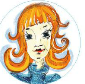 Mame  su  mudre,mame  su  snažne	i  kao  laviceone  su  odvažne.A  opet  u  svakoj  od  njih,ispod  odraslog  lica,krije  se  jedna  djevojčica,koja  bi  rado  pletenice  plelai  sladoled  jela;koja  bi  uže  preskakalai  gumu  žvakala.Mame  kad  postanu  mamei odrasle,  otmjene  damei  kad  nauče  sve  što  nisu  znale,negdje  u  kutku  sebei  dalje  ostaju  male.                                 Sanja  AndabakaDovrši  rečenicu.Mama,  volim  te  zato  što _________________________________________.Kada  slavimo  Majčin  dan? ________________________